RESTAURACEZÁMEK MĚLNÍKje otevřena :PONDĚLÍ 							11:00 - 18:00ÚTERÝ	                                         	11:00 – 18:00STŘEDA								11:00 – 18:00ČTVRTEK							11:00 – 18:00PÁTEK								11:00 - 20:00SOBOTA								11:00 - 20:00NEDĚLE					 		 	11:00 – 20:00Možné rezervace  Tel. 720075900, 775250169 a nebo 317070150NA VAŠÍ NÁVŠTĚVU SE TEŠÍ TÝM RESTAURACE ZÁMEK MĚLNÍK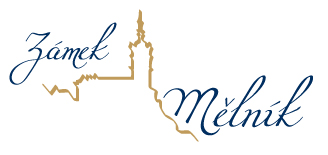 